Демоверсия.8 класс. Промежуточная аттестация в форме контрольной работы по обществознанию.Какие два из перечисленных понятий используются в первую очередь при описании сферы духовной культуры?Социальные нормы, религия, социализация, наука, обществоВыпишите соответствующие понятия и раскройте смысл любого одного из них. Ответ запишите на бланке ответов № 2, указав номер задания.2.  Валерий – общительный человек, увлекающийся футболом. Он организовал с коллегами футбольную команду. Всё это характеризует Валерия как1) индивида2) личность3) талантливого человека4) активиста3. Верны ли следующие суждения о потребностях человека?А. Потребность в пище, воде и отдыхе сформировалась у человека в процессе социальной активности.Б. У человека есть потребности, которые не присущи другим живым существам.1) верно только А2) верно только Б3) верны оба суждения4) оба суждения неверны4. Николай учится в 10 класс гимназии. Кроме этого он занимается игрой на гитаре и участвует в региональных олимпиадах по обществознанию. На каком уровне образования находится Николай?1) среднее профессиональное образование2) дополнительное образование3) основное общее образование4) среднее общее образование5. Верны ли следующие суждения об искусстве?А. Искусство свойственна субъективность.Б. Цель искусства — получение достоверных знаний о природе и обществе.1) верно только А2) верно только Б3) верны оба суждения4) оба суждения неверны6. В рыночной экономике1) вопрос о том, что производить, решается органами государственного управления2) цена на товары определяется соотношением спроса и предложения3) государственный план определяет, сколько производить определённой продукции4) спрос регулируется карточками, талонами, списками льготников7. Инна несколько месяцев откладывала часть зарплаты для последующего приобретения абонемента в бассейн. Какую функцию денег иллюстрирует приведённый пример?1) мировые деньги2) средство обращения3) средство накопления4) мера стоимости8. Верны ли следующие суждения об экономике?А. Экономика включает производство, обмен, потребление и распределение материальных благ и услуг.Б. Экономика влияет на другие сферы общественной жизни.1) верно только А2) верно только Б3) верны оба суждения4) оба суждения неверны9. В ходе социологического опроса группы совершеннолетних юношей и девушек государства Z им задавали вопрос: «Кто должен быть главой семьи?» Результаты опроса (в % от числа отвечавших) представлены в диаграмме.Сформулируйте по одному выводу: а) о сходстве и б) о различии в позициях групп опрошенных. Выскажите предположение о том, чем объясняется: а) сходство; б) различие. Ответ запишите на бланке ответов № 2, указав номер задания.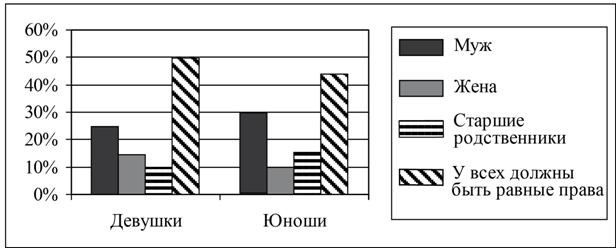 10. Каждому человеку приходится в жизни исполнять множество социальных ролей.Сравните набор возможных социальных ролей подростка и взрослого. Выберите и запишите в первую колонку таблицы порядковые номера черт сходства, а во вторую колонку – порядковые номера черт отличия.1) быть пассажиром автобуса2) служить в вооруженных силах3) покупать подарки к Новому году4) участвовать на референдуме11. Заполните пропуск в таблице.Заполните пропуск в таблице.12. Гражданин Р оформил в банке дебетовую карту. Менеджер банка предложил гражданину Р подключить услугу «Мобильный банк». В чем удобство использовать мобильного банка? Назовите одно удобство. Какие правила необходимо соблюдать гражданину Р при пользовании мобильным банком, чтобы обезопасить свои вклады и счета?Биологические потребностиПотребность в пище, отдыхе, воспроизводстве потомства.... потребностиПотребность в общении, уважении, труде